Tiltakskort for digitale trygghetsalarmer:Rutine:oppfølging av varsler og feilmeldinger   - Digitale trygghetsalarmer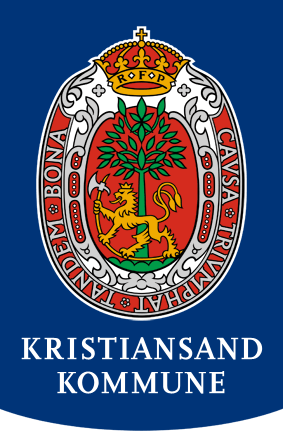 Hverdager mellom 08:00 og 10:00, skal listen med eventuelle varsler og feilmeldinger gjennomgås av teknikere. Hvis det oppdages feil som ikke kan løses lokalt, blir hjemmetjenesten varslet. I første omgang er det hjemmetjenesten som blir sendt ut for å utbedre feil hos bruker. Det skal da foreligge en klar bestilling fra tekniker om hva som skal sjekkes ut.Dersom hjemmetjenesten ikke klarer å utbedre feilen, må hjemmetjenesten iverksette tiltak etter beredskapsplan. Tekniker blir rekvirert til å undersøke feil.Responstid på tekniker vil normalt være i løpet av 12 timer, og skal ikke overskride 24 timer.Dersom feilen skyldes defekt alarm/alarmsender, byttes dette ut i nytt.Ved feil med GSM-dekning, som ikke kan løses lokalt, må Telenor kontaktes.           Feil som oppdages ute i tjenesten, varsles i henhold til vedlagte tiltakskort:Hverdager mellom 08:00 og 10:00, skal listen med eventuelle varsler og feilmeldinger gjennomgås av teknikere. Hvis det oppdages feil som ikke kan løses lokalt, blir hjemmetjenesten varslet. I første omgang er det hjemmetjenesten som blir sendt ut for å utbedre feil hos bruker. Det skal da foreligge en klar bestilling fra tekniker om hva som skal sjekkes ut.Dersom hjemmetjenesten ikke klarer å utbedre feilen, må hjemmetjenesten iverksette tiltak etter beredskapsplan. Tekniker blir rekvirert til å undersøke feil.Responstid på tekniker vil normalt være i løpet av 12 timer, og skal ikke overskride 24 timer.Dersom feilen skyldes defekt alarm/alarmsender, byttes dette ut i nytt.Ved feil med GSM-dekning, som ikke kan løses lokalt, må Telenor kontaktes.           Feil som oppdages ute i tjenesten, varsles i henhold til vedlagte tiltakskort:Hverdager mellom 08:00 og 10:00, skal listen med eventuelle varsler og feilmeldinger gjennomgås av teknikere. Hvis det oppdages feil som ikke kan løses lokalt, blir hjemmetjenesten varslet. I første omgang er det hjemmetjenesten som blir sendt ut for å utbedre feil hos bruker. Det skal da foreligge en klar bestilling fra tekniker om hva som skal sjekkes ut.Dersom hjemmetjenesten ikke klarer å utbedre feilen, må hjemmetjenesten iverksette tiltak etter beredskapsplan. Tekniker blir rekvirert til å undersøke feil.Responstid på tekniker vil normalt være i løpet av 12 timer, og skal ikke overskride 24 timer.Dersom feilen skyldes defekt alarm/alarmsender, byttes dette ut i nytt.Ved feil med GSM-dekning, som ikke kan løses lokalt, må Telenor kontaktes.           Feil som oppdages ute i tjenesten, varsles i henhold til vedlagte tiltakskort:Farge:Beskrivelse:Tiltak:GrønnTrygghetsalarmen fungerer slik den skalResponssenter sender melding til vakttelefon med:BrukernavnAdresseTelefonnummerNøkkelnummerGul                                                         Feil ved en av trygghetsalarmeneKløvertun Rehabiliteringsmottak har rutine på å gjennomgå alarmlogger daglig, på hverdager mellom kl. 08.00 – 10.00. Når det avdekkes feil, vil hjemmetjenesten kontaktes på telefon eller mail, med bestilling på hva som må sjekkes.Ved fortsatt feil skal rehabiliteringsmottaket på Kløvertun kontaktes:Mail; post.trygghetsalarm@kristiansand.kommune.noTlf: 38 14 44 60I nødstilfeller på kveld, natt og i helger kontaktes Elcom-sør direkte på:Vakttelefon: 415 47 159RødVed systemfeil som innebærer utfall av flere trygghetsalarmerPå dagtid kontaktes rehabiliteringsmottaket på KløvertunTlf: 38 14 44 60Kveld, natt og helg kontaktes Elcom-sørVakttelefon: 415 47 159Etter ordre fra kommunens beredskapsledelse skal sonens beredskapsplan iverksettes.Sonene må gjøre prioriteringer som sikrer at de mest pleietrengende får nødvendig helsehjelp.